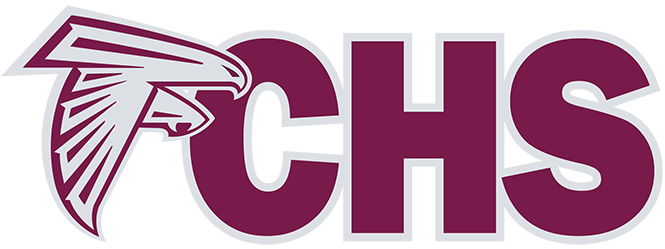 Junior Varsity Falcons Basketball Tournament Here is some information on our tournament for this year!  The Tournament is set for January 10 – January 11 2020. You can contact me with any questions at colferc@fsd38.ab.ca, or by phone at (403) 938-6116.  Game Venues:Foothills Composite High School229 Woodhaven Dr.Okotoks Ab.T1S 2A7Tournament:We will be running an 8 team Oregon event. Teams will be seeded prior to the tournament with the hopes of getting our best two teams playing in the tournament final.  I will not be sending out the draw until closer to tournament time.  Players of the Game, and Tournament All-stars will be recognized throughout the tournament.  Cost:  $375.00.  Please have cheques ready for Foothills Composite High School, or transfer funds ahead of time if possible.Accommodations:Best Western Plus Okotoks100 Southbank Road, Okotoks, AB T1S 0N3(403) 995-6262